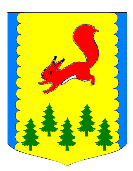                                                КРАСНОЯРСКИЙ КРАЙ	    ПИРОВСКИЙ МУНИЦИПАЛЬНЫЙ ОКРУГПИРОВСКИЙ ОКРУЖНОЙ СОВЕТ ДЕПУТАТОВРЕШЕНИЕОб утверждении Порядка предоставления главным распорядителем средств бюджета Пировского муниципального округа в финансовое управление администрации Пировского муниципального округа информации о совершаемых действиях, направленных на реализацию муниципальным образованием права регресса, либо об отсутствии оснований для предъявления иска о взыскании денежных средств в  порядке регресса       Рассмотрев модельный акт Прокуратуры Пировского района от 27.07.2021, № 7/3-08-2021, в целях усиления контроля за реализацией Пировского муниципального округа права регресса, установленного пунктом 3.1 статьи 1081 Гражданского кодекса Российской Федерации, в соответствии с Уставом Пировского муниципального округа окружной Совет депутатов РЕШИЛ:       1. Утвердить Порядок предоставления главным распорядителем средств бюджета Пировского муниципального округа в финансовое управление администрации Пировского муниципального округа информации о совершаемых действиях, направленных на реализацию Пировского муниципального округа права регресса, либо об отсутствии оснований для предъявления иска о взыскании денежных средств в порядке регресса согласно приложению к настоящему решению.        2. Настоящее решение вступает в силу со дня опубликования в районной газете «Заря».	3. Контроль за исполнением настоящего решения возложить на                                                                       Приложение к  решению окружного Совета депутатов Пировского муниципального округа от  2021 года №ПОРЯДОКпредоставления главным распорядителем средств бюджета Пировского муниципального округа в финансовое управление администрации Пировского муниципального округа информации о совершаемых действиях, направленных на реализацию муниципальным образованием права регресса, либо об отсутствии оснований для предъявления иска о взыскании денежных средств в порядке регрессаНастоящий Порядок регулирует отношения, связанные с реализацией права регресса Пировского муниципального округа в отношении лица, в связи с незаконными действиями (бездействием) которого произведено возмещение вреда гражданину или юридическому лицу за счет бюджета Пировского муниципального округа в соответствии со статьей 1069 Гражданского кодекса Российской Федерации.Главный распорядитель средств бюджета Пировского муниципального округа, представляющей в суде интересы Пировского муниципального округа в соответствии с пунктом 3 статьи 158 Бюджетного кодекса Российской Федерации (далее – главный распорядитель), в срок не позднее четырех месяцев со дня получения уведомления финансового управления администрации Пировского муниципального округа (далее – финансовый орган) об исполнении за счет казны Пировского муниципального округа судебного акта о возмещении вреда, причиненного незаконными действиями (бездействием) органов местного самоуправления Пировского муниципального органа либо должностных лиц, в том числе в результате издания, не соответствующего закону или иному правовому акту акта органа местного самоуправления, представляет в финансовый орган следующую информацию:копии документов, подтверждающих добровольное возмещение вреда муниципальному образованию, - в случае добровольного возмещения вреда муниципальному образованию в порядке регресса лицом, в связи с незаконными действиями (бездействием) которого был исполнен судебный акт по иску к муниципальному образованию;в случае отсутствия оснований для предъявления иска о взыскании в порядке регресса- письмо с обоснованием причин отсутствия оснований для предъявления иска;копию искового заявления о возмещении в порядке регресса вреда, причиненного муниципальному образованию, лицом, в связи с незаконными действиями (бездействием) которого был исполнен судебный акт по иску к муниципальному образованию, с указанием даты направления данного искового заявления в суд – в иных случаях.В течении месяца со дня вступления судебного акта в законную силу по исковому заявлению о возмещении в порядке регресса вреда, причиненного муниципальному образованию, главный распорядитель представляет в финансовый орган копию данного судебного акта.В случае если в соответствии со вступившим в законную силу судебным актом удовлетворены требования муниципального образования в порядке регресса, главный распорядитель в течение месяца со дня получения постановления судебного пристава-исполнителя об окончании исполнительного производства информирует об этом финансовый орган с приложением копии постановления судебного пристава- исполнителя об окончании исполнительного производства.30.09.2021с. Пировское                  № 14-159р